ПРИМЕРНЫЕ СХЕМЫ ДЛЯ СОСТАВЛЕНИЯ РАССКАЗОВВесна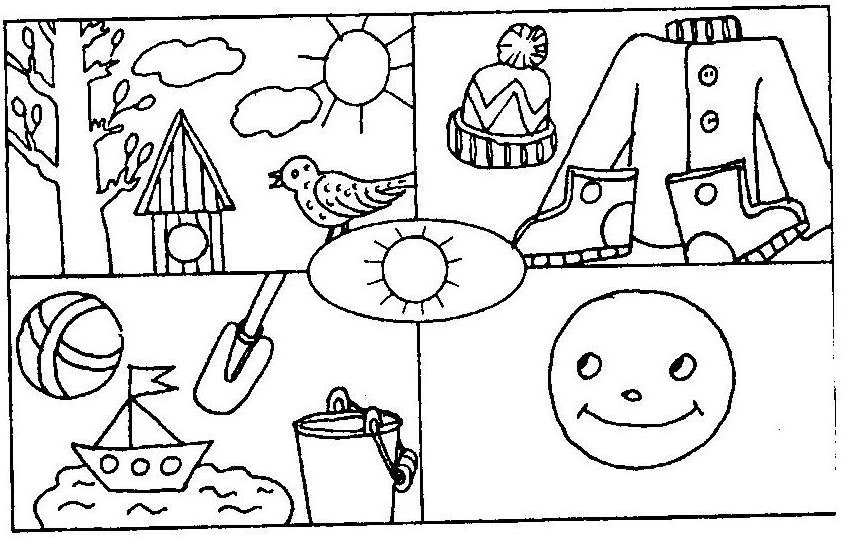                          План рассказа:1. приметы весны;2. одежда весной;3. игры весной;4. эмоции.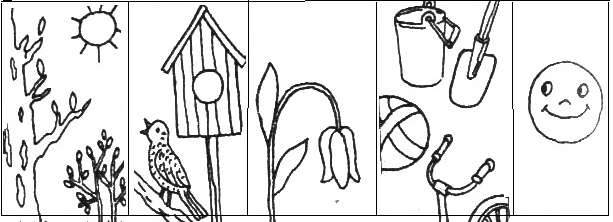                           План рассказа:1. приметы весны,2. первая птичка,3. первый цветок,4. какие игрушки ты возьмёшь на прогулку,5. эмоции.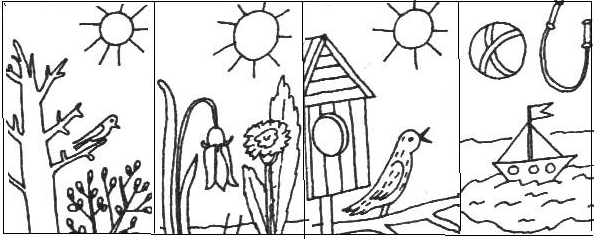                          План рассказа:1. приметы весны,2. весенние цветы,3. перелётные птицы,4. игры детей весной.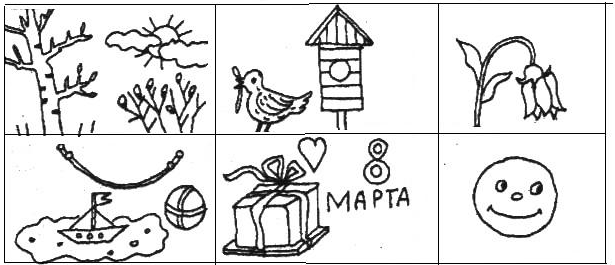                         План рассказа:1. приметы осени,2. первые птицы, которые прилетают весной.3. первый цветок (подснежник).4. игры весной, 5. праздник 8 марта,6. эмоции.Об овощах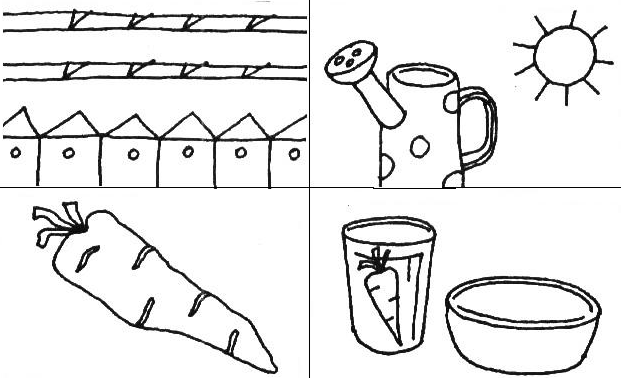                        План рассказа:1. где растёт? (в саду или в огороде);2. способы ухода;3. на звание овоща;4. что можно приготовить.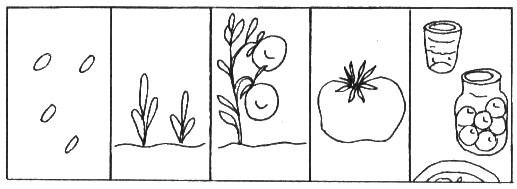                        План рассказа:1. семена;2. всходы;3. цветение;4. плод (помидор);5. что можно приготовить?О животном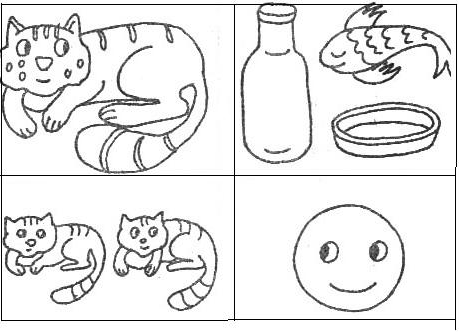                      План рассказа:1. название животного;2. чем питается;3. детёныши;4. твоё отношение к домашним животным.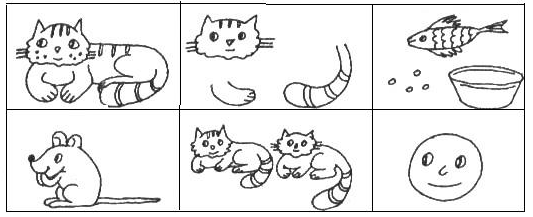                         План рассказа:1. название домашнего животного;2. описание внешнего вида;3. чем его кормить;4. какую пользу приносит;5. почему я люблю своё домашнее животное.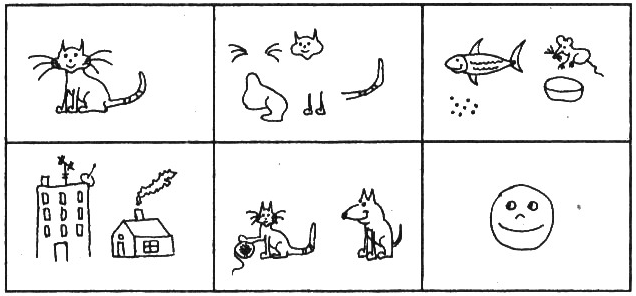                     План рассказа:1. название животного;2. описание внешнего вида;3. чем питается;4. где живёт животное;5. детёныши;6. почему тебе нравится это животное.О маме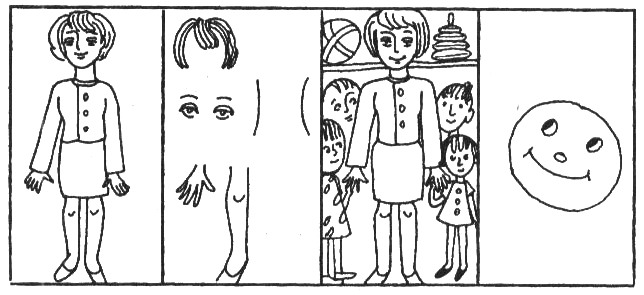                      План рассказа:1. имя, отчество мамы;2. описание внешнего вида;3. профессия мамы;4. за что я люблю маму?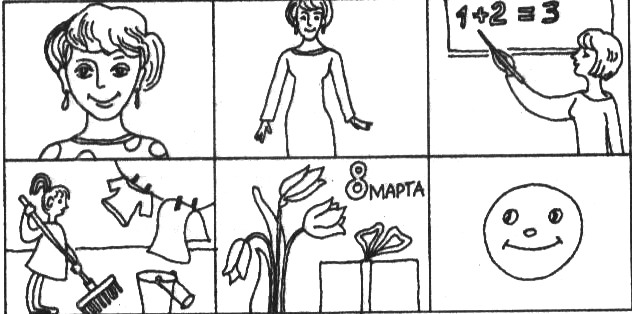                      План рассказа:1. имя мамы;2. внешний вид;3. кем работает;4. как я помогаю маме по дому;5. что я подарю маме;6. добрые слова для мамы.О профессии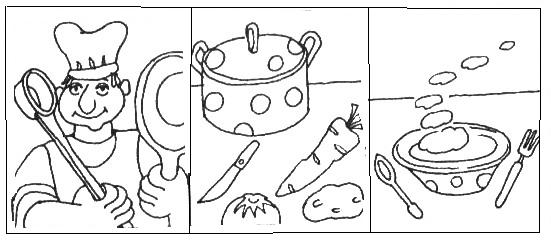                       План рассказа:1. название профессии.2. что делает?3. какую пользу приносит людям;Дать образец для рассказа.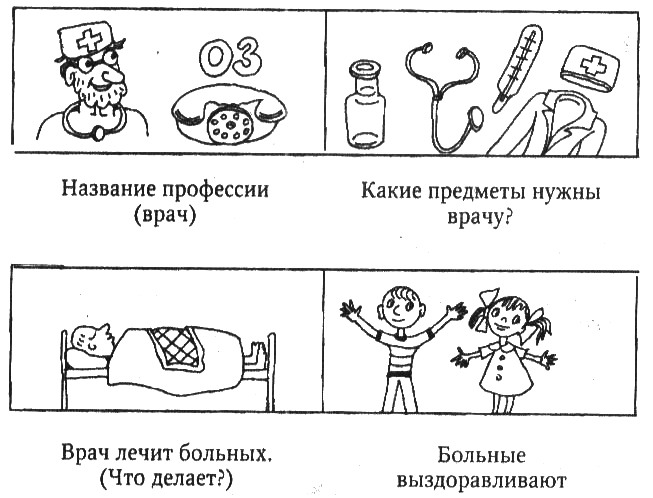 О цветке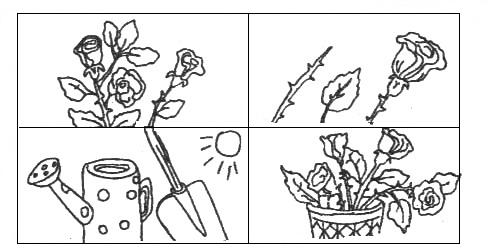                      План рассказа:1. где растёт;2. стебель, лист, цветок;3. способы ухода;4. для чего нужны цветы.О росте плодов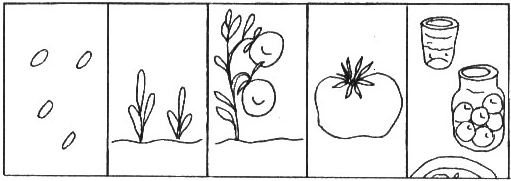                       План рассказа:1. семена;2. всходы;3. цветение;4. плод (помидор);5. что можно приготовить?